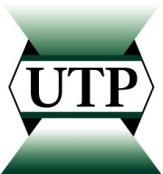 Name and Address change form for Union EmployeesEMPLOYEE NAME:  ________________    __________________    ____                                                        LAST                                                      FIRST                                                          MI    SOCIAL SECURITY NUMBER LAST FOUR: _____LOCAL: _____________________OLD ADDRESS: ___________________________________________________STREET & APT_____________________     _________       _______________CITY                                                             STATE                        ZIP CODENEW ADDRESS: ___________________________________________________STREET & APT_____________________     _________       _______________CITY                                                             STATE                        ZIP CODEPHONE: HOME (_____) _______-________      OTHER (_____) _______-__________I AUTHORIZE THE ABOVE CHANGES TO BE MADE TO MY EMPLOYEE FILES AS APPLICABLE.____________________________________________                     ____________________EMPLOYEE SIGNATURE                                                                                                                    DATE